KLASA:400-08/17-01/32URBROJ:2113/03-01-17-9Stubičke Toplice, 21.12.2017.Na temelju članka 31. st. 3. Zakona o postupanju s nezakonito izgrađenim zgradama (Nar. nov. br. 86/12, 143/13) i članka 25. t. 3. Statuta Općine Stubičke Toplice (Službeni glasnik Krapinsko-zagorske županije br. 16/09 i 9/13), Općinsko vijeće Općine Stubičke Toplice na svojoj 5. sjednici, održanoj dana 21. prosinca 2017. godine donosi2. IZMJENU ODLUKE O  PROGRAMU UTROŠKA SREDSTAVA NAKNADE ZA ZADRŽAVANJE NEZAKONITO IZGRAĐENIH ZGRADA U PROSTORU ZA 2017. GODINUČlanak 1.	Ovom Odlukom utvrđuje se namjena korištenja naknade za zadržavanje nezakonito izgrađene zgrade u prostoru, a koja je prihod Proračuna Općine za 2017. godinu.Članak 2.	Sredstva naknade za zadržavanje nezakonito izgrađene zgrade u prostoru, u planiranom iznosu od 55.000,00 kn (ostali prihodi od nefinancijske imovine – naknada za zadržavanje nezakonito izgrađene zgrade u prostoru, konto 642991), koristit će se za asfaltiranje i izgradnju nerazvrstanih cesta (A102102 – održavanje javnih puteva i nerazvrstanih cesta).Predsjednik Općinskog vijećaOpćine Stubičke TopliceNedjeljko Ćuk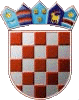 REPUBLIKA HRVATSKAKRAPINSKO-ZAGORSKA ŽUPANIJAOPĆINA STUBIČKE TOPLICEOPĆINSKO VIJEĆE